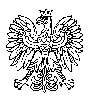                         31 WOJSKOWY ODDZIAŁ GOSPODARCZY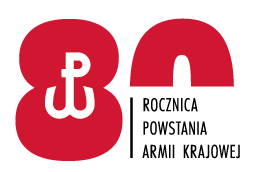 Zgierz, 09 maja 2022r.INFORMACJA Z OTWARCIA OFERT Działając na podstawie art. 222 ust. 5 ustawy z dnia 11 września 
2019 r. Prawo zamówień publicznych, zwanej dalej „ustawą Pzp” (Dz.U. poz. 2019 ze zm.), Zamawiający – 31. Wojskowy Oddział Gospodarczy z siedzibą w Zgierzu, informuje, że 
w postępowaniu o udzielenie zamówienia publicznego na:USŁUGA WYKONANIA PRZEGLĄDÓW TECHNICZNYCH, KONSERWACJI ORAZ NAPRAW SPRZĘTU MEDYCZNEGO - nr sprawy 55/ZP/22wpłynęły następujące oferty:                                                                       Z upoważnieniaKIEROWNIK ZAMOWIEŃ PUBLICZNYCHRenata ZAKRZEWSKAM. Morawska-Raczyńska /SZP/ 26144218509.05.2022 r.T2712B5Nr ofertyNazwa i adres WykonawcyCena ofertowa brutto (w zł)Cena za jedną roboczogodzinę (w zł)ZADANIE NR 1ZADANIE NR 1ZADANIE NR 11/55/ZP/22CK-TRONIC Piotr Kręgielul. Wspólna 8126-001 Wola Kopcowa17 496,00108,004/55/ZP/22TDZ Technika dla Zdrowia Sp. z o.o.ul. Lustrzana 6A01-342 Warszawa23 338,00216,006/55/ZP/22Szymon Żuk Zakład Naprawy Sprzętu Medycznegoul. Pomyślna 345-920 Opole7 464,9681,00ZADANIE NR 2ZADANIE NR 2ZADANIE NR 2ZADANIE NR 3ZADANIE NR 3ZADANIE NR 35/55/ZP/22Waldemar Żuk Zakład Naprawy Sprzętu Medycznegoul. Krapkowicka 1045-715 Opole2 332,8081,00ZADANIE NR 4ZADANIE NR 4ZADANIE NR 44/55/ZP/22TDZ Technika dla Zdrowia Sp. z o.o.ul. Lustrzana 6A01-342 Warszawa11 016,00216,006/55/ZP/22Szymon Żuk Zakład Naprawy Sprzętu Medycznegoul. Pomyślna 345-920 Opole2 184,8481,00ZADANIE NR 5ZADANIE NR 5ZADANIE NR 55/55/ZP/22Waldemar Żuk Zakład Naprawy Sprzętu Medycznegoul. Krapkowicka 1045-715 Opole1 465,5681,00ZADANIE NR 6ZADANIE NR 6ZADANIE NR 61/55/ZP/22CK-TRONIC Piotr Kręgielul. Wspólna 8126-001 Wola Kopcowa1 468,80108,004/55/ZP/22TDZ Technika dla Zdrowia Sp. z o.o.ul. Lustrzana 6A01-342 Warszawa2 754,00216,006/55/ZP/22Szymon Żuk Zakład Naprawy Sprzętu Medycznegoul. Pomyślna 345-920 Opole826,2081,00ZADANIE NR 7ZADANIE NR 7ZADANIE NR 7ZADANIE NR 8ZADANIE NR 8ZADANIE NR 8ZADANIE NR 9ZADANIE NR 9ZADANIE NR 91/55/ZP/22CK-TRONIC Piotr Kręgielul. Wspólna 8126-001 Wola Kopcowa756,00108,006/55/ZP/22Szymon Żuk Zakład Naprawy Sprzętu Medycznegoul. Pomyślna 345-920 Opole1 360,8081,00ZADANIE NR 10ZADANIE NR 10ZADANIE NR 103/55/ZP/22UNITECH Dariusz LubiatowskiUl. Staroszkolna 1586-005 Murowaniec4 428,0097,205/55/ZP/22Waldemar Żuk Zakład Naprawy Sprzętu Medycznegoul. Krapkowicka 1045-715 Opole1 127,5281,00ZADANIE NR 11ZADANIE NR 11ZADANIE NR 111/55/ZP/22CK-TRONIC Piotr Kręgielul. Wspólna 8126-001 Wola Kopcowa2 818,80108,004/55/ZP/22TDZ Technika dla Zdrowia Sp. z o.o.ul. Lustrzana 6A01-342 Warszawa9 396,00216,006/55/ZP/22Szymon Żuk Zakład Naprawy Sprzętu Medycznegoul. Pomyślna 345-920 Opole2 662,2081,00ZADANIE NR 12ZADANIE NR 12ZADANIE NR 12ZADANIE NR 13ZADANIE NR 13ZADANIE NR 136/55/ZP/22Szymon Żuk Zakład Naprawy Sprzętu Medycznegoul. Pomyślna 345-920 Opole868,5081,0092,25ZADANIE NR 14ZADANIE NR 14ZADANIE NR 142/55/ZP/22PLS SERVICES Sp. z o.o.ul. Szulborska 3/5 lok. 901-104 Warszawa14 575,50184,505/55/ZP/22Waldemar Żuk Zakład Naprawy Sprzętu Medycznegoul. Krapkowicka 1045-715 Opole1 458,0081,00ZADANIE NR 15ZADANIE NR 15ZADANIE NR 155/55/ZP/22Waldemar Żuk Zakład Naprawy Sprzętu Medycznegoul. Krapkowicka 1045-715 Opole498,9681,00ZADANIE NR 16ZADANIE NR 16ZADANIE NR 161/55/ZP/22CK-TRONIC Piotr Kręgielul. Wspólna 8126-001 Wola Kopcowa3 024,00108,004/55/ZP/22TDZ Technika dla Zdrowia Sp. z o.o.ul. Lustrzana 6A01-342 Warszawa5 670,00216,006/55/ZP/22Szymon Żuk Zakład Naprawy Sprzętu Medycznegoul. Pomyślna 345-920 Opole1 701,0081,00ZADANIE NR 17ZADANIE NR 17ZADANIE NR 171/55/ZP/22CK-TRONIC Piotr Kręgielul. Wspólna 8126-001 Wola Kopcowa2 970,00108,004/55/ZP/22TDZ Technika dla Zdrowia Sp. z o.o.ul. Lustrzana 6A01-342 Warszawa5 940,00216,005/55/ZP/22Waldemar Żuk Zakład Naprawy Sprzętu Medycznegoul. Krapkowicka 1045-715 Opole2 079,0081,00ZADANIE NR 18ZADANIE NR 18ZADANIE NR 181/55/ZP/22CK-TRONIC Piotr Kręgielul. Wspólna 8126-001 Wola Kopcowa5 346,00108,004/55/ZP/22TDZ Technika dla Zdrowia Sp. z o.o.ul. Lustrzana 6A01-342 Warszawa10 692,00216,006/55/ZP/22Szymon Żuk Zakład Naprawy Sprzętu Medycznegoul. Pomyślna 345-920 Opole3 742,2081,00ZADANIE NR 19ZADANIE NR 19ZADANIE NR 191/55/ZP/22CK-TRONIC Piotr Kręgielul. Wspólna 8126-001 Wola Kopcowa9 882,00108,003/55/ZP/22UNITECH Dariusz LubiatowskiUl. Staroszkolna 1586-005 Murowaniec12 755,1097,204/55/ZP/22TDZ Technika dla Zdrowia Sp. z o.o.ul. Lustrzana 6A01-342 Warszawa26 352,00216,005/55/ZP/22Waldemar Żuk Zakład Naprawy Sprzętu Medycznegoul. Krapkowicka 1045-715 Opole9 750,2481,00ZADANIE NR 20ZADANIE NR 20ZADANIE NR 20ZADANIE NR 21ZADANIE NR 21ZADANIE NR 21ZADANIE NR 22ZADANIE NR 22ZADANIE NR 225/55/ZP/22Waldemar Żuk Zakład Naprawy Sprzętu Medycznegoul. Krapkowicka 1045-715 Opole151,2081,00ZADANIE NR 23ZADANIE NR 23ZADANIE NR 23ZADANIE NR 24ZADANIE NR 24ZADANIE NR 242/55/ZP/22PLS SERVICES Sp. z o.o.ul. Szulborska 3/5 lok. 901-104 Warszawa24 077,25184,506/55/ZP/22Szymon Żuk Zakład Naprawy Sprzętu Medycznegoul. Pomyślna 345-920 Opole1 961,8592,25ZADANIE NR 25ZADANIE NR 25ZADANIE NR 255/55/ZP/22Waldemar Żuk Zakład Naprawy Sprzętu Medycznegoul. Krapkowicka 1045-715 Opole583,2081,00ZADANIE NR 26ZADANIE NR 26ZADANIE NR 26ZADANIE NR 27ZADANIE NR 27ZADANIE NR 27                                               ZADANIE NR 28                                               ZADANIE NR 28                                               ZADANIE NR 28                                               ZADANIE NR 28